1.	一般项目/ GENERAL101.制造商/ Manufacturer101.102.型号和类型/ Model and type型号和类型/ Model and type102.a)	型号和类型	Model and type102.b)	底盘号码、类型	Typical chassis number2.	尺寸，重量/ DIMENSIONS, WEIGHT201.总长度/ Overall length总长度/ Overall length201.+ 10 mm202.轮距/ Wheel track轮距/ Wheel track轮距/ Wheel track轮距/ Wheel track202.a)	在前轮顶点12点钟位置	At front wheel top at 12 o’clockmm+0-1%202.b)	在后轮顶点12点钟位置	At rear wheel top at 12 o’clockmm+0-1%203.轴距/ Wheelbase轴距/ Wheelbase203.+ 10 mm3.	发动机 / ENGINE301.涡轮增压器/ Turbocharging涡轮增压器/ Turbocharging涡轮增压器/ Turbocharging301.a)	涡轮增压器的品牌和类型	Make and type of the turbocharger301.b)	排气涡轮壳体	Turbine housingb1)	废气出口数量	Number of exhaust gas entries301.b)	排气涡轮壳体	Turbine housingb2)	材质	Material301.c)	排气涡轮	Turbine wheelc1)	材质                                	Material301.c)	排气涡轮	Turbine wheelc2)	叶片数	Number of blades301.c)	排气涡轮	Turbine wheelc3)	根据草图A、 B 、 C 的尺寸	Dimensions A, B, C, according to the sketch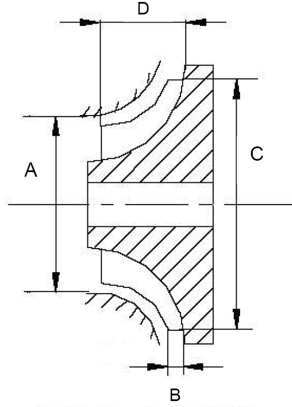 301.A = 		+ 0.1 mmB = 		+ 0.3 mmC =		+ 0.1 mmD =		+ 0.30 mm301.d)	叶轮（压缩机）壳	Impeller housingd1)	进气口数量（混合）	Number of air entries (mixture)301.d)	叶轮（压缩机）壳	Impeller housingd2)	材质                    	Material                                 铸铝合金301.e)	压缩机叶轮	Impeller wheele1)	材质	Material                                 铸铝合金301.e)	压缩机叶轮	Impeller wheele2)	叶片数	Number of bladese3)	根据草图A、 B 、 C的 尺寸	Dimensions A, B, C, according to the sketchA = 		+ 0.1 mmB = 		+ 0.1 mmC =		+ 0.2 mmD =		+ 0.1 mmg)	排气系统	Exhaust systemg1)	歧管和涡轮增压器之间管道的内部尺寸	Internal dimensions of the possible pipes between manifold and turbochargerg1)	歧管和涡轮增压器之间管道的内部尺寸	Internal dimensions of the possible pipes between manifold and turbochargerg1)	歧管和涡轮增压器之间管道的内部尺寸	Internal dimensions of the possible pipes between manifold and turbocharger+ 2mmh)	进气冷却	Cooling of intake airh1)有 / Yes无 / No无 / Noh)	进气冷却	Cooling of intake airh1)h)	进气冷却	Cooling of intake airh2)	系统	System空气/Airh)	进气冷却	Cooling of intake airh2)	系统	Systemh)	进气冷却	Cooling of intake airh3)	进气口直径	Air inlet diameterh3)	进气口直径	Air inlet diameter+ 1mmh)	进气冷却	Cooling of intake airh4)	出气口直径	Air outlet diameterh4)	出气口直径	Air outlet diameter+ 1mmIII-01)	排气侧涡轮壳的进气口	Exhaust gas inlet to the turbine housingIII-02)	排气侧涡轮壳的出气口	Exhaust gas outlet from the turbine housingIII-03)	压缩机外壳空气（气）进口	Air (gas) inlet to the compressor housingIII-04)	压缩机外壳空气（气）出口	Air (gas) outlet from the compressor housingC1-1)	完整的涡轮增压器单元的视图	Plan view of complete turbocharger unitC1-2)	完整的涡轮增压器单元的前视图	Front view of complete turbocharger unitC1-3)	完整的涡轮增压器装置的侧视图	Side view of complete turbocharger unitC1-4)	涡轮增压器压缩机壳 – 拆下	Compression housing of turbocharger - dismountedC1-5)	涡轮增压器的涡轮壳 – 拆下	Turbine housing of turbocharger - dismountedC1-7)	中冷器 – 拆下	Intercooler - dismountedIII-05)	中冷器尺寸的绘图（长x宽 x厚）	Drawing of the intercooler with dimensions of core (Width x Height x Thickness)最大的公差长度和宽度为+ / -2毫米，厚度为+ / -1毫米MAXIMUM TOLERANCE +/-2 mm for Length and Width, +/-1 mm for Thickness4.	燃油系统/ FUEL CIRCUIT401.油箱/ Fuel tank油箱/ Fuel tank油箱/ Fuel tank401.a)	数量	Number401.b)	安装位置	Location401.c)	材质	Material401.d)	总容量	Total capacity+ 3升/litres401.e)  注油孔的位置	Location of filler holesD1-1) 油箱-拆下	Fuel tank dismountedD1-2)	油箱-拆下	Fuel tank dismountedD1-3)	油箱所在位置	Fuel tank in its locationD1-4)	油箱所在位置	Fuel tank in its location5.	动力传动系/ POWER TRAIN501.变速箱 / GearboxE1-1) 变速箱和离器合外壳	Gearbox casing and clutch bell housingE1-2)	变速箱和离器合外壳	Gearbox casing and clutch bell housing502.主减速器  / Final drive主减速器  / Final drive502.a)	主减速器类型	Type of final driveE2-1)	主减速器外壳	Final drive casingE2-2)	主减速器外壳	Final drive casingE2-3)	差速器总成	Differential assemblyE2-4)	差速器-分解	Differential dismantled6.	前后桥和悬架 / AXLES AND SUSPENSION前轮 / FRONTF1-1)	副车架- 拆下	Subframe for fixing the axle parts - dismountedF1-2) 副车架- 拆下	Subframe for fixing the axle parts - dismountedF1-3)	副车架 – 悬架安装点	Subframe –xle mounting pointsF1-4)	副车架 – 悬架安装点	Subframe – axle mounting pointsF1-5)	副车架 – 悬架安装点	Subframe – axle mounting pointsF1-6)	副车架 – 悬架安装点	Subframe – axle mounting pointsF2-1)	转向节（立柱）-拆下	Bare hub-carrier – dismountedF2-1)	转向节（立柱）-拆下	Bare hub-carrier – dismountedF2-1)	转向节（立柱）-拆下	Bare hub-carrier – dismountedF2-2)	转向节（立柱）-拆下	Bare hub-carrier assembly – dismounted材质Material最小重量Minimum weightgF3-1)	完整的下横臂---拆下	Complete wishbone/arm       – dismountedF3-1)	完整的下横臂---拆下	Complete wishbone/arm       – dismountedF3-1)	完整的下横臂---拆下	Complete wishbone/arm       – dismountedF3-2)	完整的下横臂---拆下	Complete wishbone/arm       – dismountedF3-2)	完整的下横臂---拆下	Complete wishbone/arm       – dismountedF3-2)	完整的下横臂---拆下	Complete wishbone/arm       – dismounted材质Material材质Material最小重量Minimum weightg（带轴承/with bearings)最小重量Minimum weightg (带轴承/with bearings)F4-1)	前避震器---拆下	 Front damper – dismountedF4-1)	前避震器---拆下	 Front damper – dismountedF4-1)	前避震器---拆下	 Front damper – dismountedF4-2)	前避震器---拆下	Front damper – dismountedF4-2)	前避震器---拆下	Front damper – dismountedF4-2)	前避震器---拆下	Front damper – dismounted品牌和型号Manufacturer and model品牌和型号Manufacturer and model可调整方向Number of ways adustable可调整方向Number of ways adustable后轮/ REARF4-1)	副车架 - 拆下	Subframe for fixing the axle parts - dismountedF4-2)	副车架 - 拆下	Subframe for fixing the axle parts - dismountedF4-3)	副车架 – 悬架安装点	Subframe – axle mounting pointsF4-4)	副车架 – 悬架安装点	Subframe – axle mounting pointsF4-5)	副车架 – 悬架安装点	Subframe – axle mounting pointsF4-6)	副车架 – 悬架安装点	Subframe – axle mounting pointsD5-1)	转向节（立柱）—拆下	Bare hub-carrier – dismountedD5-1)	转向节（立柱）—拆下	Bare hub-carrier – dismountedD5-1)	转向节（立柱）—拆下	Bare hub-carrier – dismountedD5-1)	转向节（立柱）—拆下	Bare hub-carrier – dismountedD5-2)	转向节（立柱）—拆下	Bare hub-carrier assembly – dismounted材质Material最小重量Minimum weightgF6-1)	完整的下横臂     ---拆下	Complete wishbone/arm       – dismountedF6-1)	完整的下横臂     ---拆下	Complete wishbone/arm       – dismountedF6-1)	完整的下横臂     ---拆下	Complete wishbone/arm       – dismountedF6-2)	完整的下横臂     ---拆下	Complete wishbone/arm       – dismountedF6-2)	完整的下横臂     ---拆下	Complete wishbone/arm       – dismountedF6-2)	完整的下横臂     ---拆下	Complete wishbone/arm       – dismounted材质Material材质Material最小重量Minimum weightg (带轴承/with bearings)最小重量Minimum weightg (带轴承/with bearings)F7-1)	后避震器---拆下	 Rear damper – dismountedF7-1)	后避震器---拆下	 Rear damper – dismountedF7-1)	后避震器---拆下	 Rear damper – dismountedF7-2)	后避震器---拆下	Rear damper – dismountedF7-2)	后避震器---拆下	Rear damper – dismountedF7-2)	后避震器---拆下	Rear damper – dismounted品牌和型号Manufacturer and model品牌和型号Manufacturer and model可调整方向Number of ways adustable可调整方向Number of ways adustable7.	行走装置 / RUNNING GEAR701.前制动/ Front Brakes前制动/ Front Brakes前制动/ Front Brakes前制动/ Front Brakes前制动/ Front Brakes701.701.前轮 / FRONT前轮 / FRONT前轮 / FRONT前轮 / FRONT701.类型1 / Type 1类型1 / Type 1类型2 / Type 2类型2 / Type 2701.a)	每轮缸数	Number of cylinders per wheel701.a1)	缸径	Bore+ 0.1 mm+ 0.1 mm701.a2)	每个车轮刹车片数量	Number of pads per wheel701.a3)	每个车轮的卡钳数量	Number of calipers per wheel701.a4)	卡钳材质	Caliper material      /            /            /            /      701.a5)	新刹车盘厚度	Thickness of new disc+1 mm+1 mm701.a5b)	刹车盘的最小厚度（最大磨损）	Minimum thickness of disc (maximum wear)mmmm701.a6)	刹车盘的外部直径	External diameter of disc+1.5 mm+1.5 mm701.a7)	摩擦表面的外径	External diameter of pads'rubbing surface+1.5 mm+1.5 mm701.a8)	每个刹车片的长度	Overall friction length of each pad+1.5 mm+1.5 mm701.a9)	通风碟	Ventilated discs是/Yes否/No是/Yes否/No701.a9)	通风碟	Ventilated discs701.	通风道的数量	Number of venting channels701.a10)	新盘最小重量（带连接盘和螺钉）	Min. weight of new disc (with bell and screws)gg701.a10b)	新盘最小重量 (带连接盘和螺钉)在a5b的条件下)	Min. weight of new disc (with bell and screws)under conditions of g4b)ggG1-1)	前制动卡钳-类型1	Front brake caliper type 1G2-2)	前制动卡钳-类型1	Front brake caliper type 1G1-3)	前制动盘-类型1	Front brake disc type 1G1-4)	前制动盘-类型1	Front brake disc type 1G2-1)	前制动卡钳-类型2	Front brake caliper type 2G2-2)	前制动卡钳-类型2	Front brake caliper type 2G2-3)	前制动盘-类型2	Front brake disc type 2G2-4)	前制动盘-类型2	Front brake disc type 2702.后制动 / rear Brakes后制动 / rear Brakes后制动 / rear Brakes后制动 / rear Brakes后制动 / rear Brakes702.702.后轮 / REAR后轮 / REAR后轮 / REAR后轮 / REAR702.类型1 / Type 1类型1 / Type 1类型2 / Type 2类型2 / Type 2702.a)	每轮缸数	Number of cylinders per wheel702.a1)	缸径	Bore+ 0.1 mm+ 0.1 mm702.a2)	每个车轮刹车片数量	Number of pads per wheel702.a3)	每个车轮的卡钳数量	Number of calipers per wheel702.a4)	卡钳材质	Caliper material      /            /            /            /      702.a5)	新刹车盘厚度	Thickness of new disc+1 mm+1 mm702.a5b)	刹车盘的最小厚度（最大磨损）	Minimum thickness of disc (maximum wear)mmmm702.a6)	刹车盘的外部直径	External diameter of disc+1.5 mm+1.5 mm702.a7)	摩擦表面的外径	External diameter of pads'rubbing surface+1.5 mm+1.5 mm702.a8)	摩擦表面的内径	Internal diameter of pads'rubbing surface+1.5 mm+1.5 mm702.a9)	通风碟	Ventilated discs是/Yes否/No是/Yes否/No702.a9)	通风碟	Ventilated discs702.	通风道的数量	Number of venting channels702.a10)	新盘最小重量（带连接盘和螺丝）	Min. weight of new disc (with bell and screws)gg702.a10b) 新盘最小重量 (带连接盘和螺丝)在g4b的条件下)	Min. weight of new disc (with bell and screws)under conditions of g4b)ggG3-1)	后制动卡钳-类型1	Rear brake caliper type 1G3-2)	后制动卡钳-类型1	Rear brake caliper type 1G3-3)	后制动盘-类型1	Rear brake disc type 1G3-4)	后制动盘-类型1	Rear brake disc type 1G4-1)	后制动卡钳-类型2	Rear brake caliper type 2G4-2) 后制动卡钳-类型2	Rear brake caliper type 2G4-3)	后制动盘-类型2	Rear brake disc type 2G4-4)	后制动盘-类型2	Rear brake disc type 2703.转向 / SteeringG5-1)	转向机—拆下 	Steering mechanism - dismountedG5-2)	转向机—拆下	Steering mechanism - dismounted8.	防滚架 / ROLLCAGE801.防滚架 / ROLLCAGE防滚架 / ROLLCAGE防滚架 / ROLLCAGE801.a)	管材材质	Tube material801.AB801.b) 管材尺寸   Tube size801.b1)	管材数量	Number of tubesIIX-01)	防滚架设计图	Drawing of the rollcage9.	电子系统 / ELECTRONICS SYSTEM901.发动机控制单元/ Engine ECU发动机控制单元/ Engine ECU发动机控制单元/ Engine ECU发动机控制单元/ Engine ECU901.a)	品牌和类型	Make and type直接  Direct901.a)	品牌和类型	Make and type901.b)	型号	Modelb1)	软件	Software902.电源分配模块/ Power unit电源分配模块/ Power unit电源分配模块/ Power unit电源分配模块/ Power unit902.a)	品牌和类型	Make and type902.a)	品牌和类型	Make and type902.b)	型号	Modelb1)	软件	Software903.仪表显示单元/ Dashboard display unit仪表显示单元/ Dashboard display unit仪表显示单元/ Dashboard display unit仪表显示单元/ Dashboard display unit903.a)	品牌和类型	Make and type903.a)	品牌和类型	Make and type903.b)	型号	Modelb1)	软件	SoftwareIX-01)	电子系统部件照片	Photo of the electronic componentsIX-01)	电子系统部件照片	Photo of the electronic components发动机控制单元Engine ECU电源分配模块Power unit仪表显示单元Dashboard display unit